目	录第一部分 单位概况一、主要职能二、单位机构设置及决算单位构成情况三、2022年度主要工作完成情况第二部分 2022年度单位决算表一、收入支出决算总表二、收入决算表三、支出决算表四、财政拨款收入支出决算总表五、财政拨款支出决算表（功能科目）六、财政拨款基本支出决算表（经济科目）七、一般公共预算支出决算表（功能科目）八、一般公共预算基本支出决算表（经济科目）九、财政拨款“三公”经费、会议费和培训费支出决算表十、政府性基金预算支出决算表十一、国有资本经营预算支出决算表十二、财政拨款机关运行经费支出决算表十三、政府采购支出决算表第三部分 2022年度单位决算情况说明第四部分 名词解释第一部分 单位概况一、主要职能江阴市卫生监督所受江阴市卫生健康委员会授权委托，按照卫生健康法律法规规章，对全市医疗市场、放射卫生、学校卫生、饮用水卫生、爱国卫生、传染病防治和健康产业等开展监督检查，组织查处违法行为。协助卫生健康委受理行政许可和执业许可的申请，开展预防性卫生审查、现场卫生学审查，提出审核意见并上报。开展卫生健康法律法规规章和卫生标准的宣传培训和业务指导工作。负责食品安全标准的跟踪评价及技术咨询、宣传培训等工作。承担卫生监督员和协管员日常管理、考核工作。受理有关投诉、举报；负责突发公共卫生事件的卫生监督工作。负责重大公共活动的卫生监督保障工作。负责卫生监督信息的收集、核实和上报工作。协助市卫生健康委对已下放各街（镇）公共场所、职业卫生监督开展相关工作。完成市卫生健康委交办的其他事项。二、单位机构设置及决算单位构成情况根据单位职责分工，本单位内设机构包括办公室、财务科、审核登记科、法制稽查科、业务管理一科、业务管理二科、业务管理三科、业务管理四科和在全市范围内承担综合执法职能的6个监督分所。本单位无下属单位。三、2022年度主要工作完成情况江阴市卫生监督所在市委市政府和市卫生健康委的坚强领导下，坚持以习近平新时代中国特色社会主义思想为指导，以学习宣传贯彻党的二十大精神为主线，深入学习贯彻习近平总书记系列重要讲话精神，特别是对卫生健康工作和疫情防控的重要讲话、指示、批示精神，认真贯彻落实市委市政府、市卫生健康委和上级卫生监督部门的重大决策部署，狠抓疫情防控和卫生监督综合执法两大中心任务，讲政治、顾大局，定目标、明路径，强举措、抓落实，年度各项卫生监督重点工作目标任务得到了较好的落实，主要表现在：一、强化教育引导，筑牢党员干部思想根基按照“把握方向，服务大局”总方针，聚焦党建重点工作任务，以习近平新时代中国特色社会主义思想和党的二十大精神为指引，认真开展“四学四提升”谱新篇主题活动，全面推进“暨阳红—盟红江阴”基层党建三年行动，支部党建工作取得了较为显著成效。（一）深入学习强信念。严格履行全面从严治党主体责任，注重党员学习教育，特别是习近平新时代中国特色社会主义思想和党的二十大精神的学习，让支部党员深刻领悟“两个确立”的决定性意义，切实增强“四个意识”、坚定“四个自信”，更加自觉做到“两个维护”，不断提升支部党员的政治判断力、政治领悟力、政治执行力。采用“线上+线下”方式，以学习强国、无锡先锋、江阴党建等为载体，以及利用主题党日、支部书记讲党课、现场沉浸式教育、畅谈心得体会等多种形式，深入开展党员政治思想理论学习教育和正面引导，形成支部书记带头学、上下联动学、交流互动学的良好学习氛围，不断提高支部党员干部的政治自觉、政治担当，进一步坚定党员干部的理想信念。（二）丰富活动提成效。强化党员廉政教育。组织开展“510思廉日”警示教育主题活动，通过观看《一念贪廉两重天》警示教育片，用身边熟悉的案例，教育党员干部廉洁从政。严格执行党风廉政建设各项制度规定，有效利用谈心谈话等手段，对党员干部教育在前、批评在前、督导在前，有效防范廉政风险。签订党风廉政建设责任书，认真执行《案件分级审理工作制度》《行政执法三项制度》《行政执法行政裁量基准制度》等卫生监督执法相关制度，不断规范卫生监督执法行为，让权力在阳光下运行。规范开展主题党日活动。组织开展“喜迎二十大不负新时代”等各类主题党日活动，通过沉浸式体验江阴巨变，学习徐霞客精神，教育引导党员坚定理想信念，立足本职岗位，勇于担当作为。（三）党建引领促发展。配合做好市委巡察及问题整改。以政治自觉全力配合做好市委巡察工作，并按照市委巡察现场沟通反馈问题，持续做好问题分析、措施细化、整改落实等一系列工作，以市委巡察持续改进单位作风效能。打造特色党建联盟服务品牌。与江阴光明眼科医院党支部、江苏省南菁高级中学实验学校党总支联合开展“医校同行光亮人生”特色党建联盟——饮用水卫生及近视防控主题夏令营活动，持续发挥联盟各方资源优势，打响“暨阳红—盟红江阴”特色党建联盟服务品牌，以党建工作推进卫生监督重点工作。积极开展“蓝盾之声”党员志愿者服务活动。党员志愿者服务队深入社区、医疗机构、学校、企业等开展卫生健康法律法规宣传服务，普及群众法律法规知识，树立卫生监督党员干部良好形象，持续打响“蓝盾之声”党员志愿服务品牌。二、坚持依法行政，落实卫生监督监管责任深入开展各项卫生监督专项检查、专项整治活动，聚焦危害群众健康的突出问题，持续加大卫生监督检查、抽检力度，及时查处各类违法违规行为。2022年，共出动卫生监督员7525人次，车辆2470台次，开展各类专项检查、整治41次，立案查处各类违法案件117起，罚没款金额130余万元。（一）落实监督重点，做好医疗机构监督检查工作。一是开展医疗机构专项检查。全年共开展医疗机构专项监督检查14项，监督检查各级各类有证医疗机构663家。共对28家医疗机构进行了消毒质量监测，监测项目11项，总采样数149件，合格145件，合格率97%。开展打击非法医疗美容专项整治工作，重点查处非法开展医疗美容服务行为，并规范有证医疗美容机构的执业行为。先后两次组织全市20家医疗美容机构（科室）的负责人召开依法执业培训会议，宣传医疗卫生领域相关法律法规，督促其依法执业。对1名开展非法医疗美容服务的人员实施了行政处罚，罚没款7.315万元。二是开展打击非法行医专项行动工作。结合疫情防控检查、双随机监督抽查、治理医疗乱象等开展依法执业、打击非法行医专项整治行动，积极发挥哨点作用，开展被查场所、人员的巡查回访，调整监督时间与方式，对无证行医单位和个人实施精准打击，共复查回访105户次；继续发挥无证行医举报奖励制度作用，共奖励无证行医举报人7人次共计8000元；重新组织编印《打击无证行医宣传手册》等宣传材料15000份，组织现场宣传、微信宣传12次，进一步增强群众对无证行医危害的认识；强化与公安、市场监管等部门的执法联动，组织开展联合整治，汇聚打击无证行医的强大合力。全年共实施无证行医行政处罚22起，罚没款93.35万元，向公安机关移送涉嫌犯罪案件6起6人。三是开展医疗机构“信用+综合监管”工作。开展诚信法治宣传，深入医疗机构上门宣传新颁布的《中华人民共和国医师法》，编印并发放《卫生监督员提醒医师避免11大执业风险》宣传资料，并通过“江阴卫监”微信公众号曝光6起医疗机构涉疫典型案例，得到“健康江阴”等主流媒体的转载。组织开展医疗机构依法执业自查，落实医疗机构主体责任，督促医疗机构和医务人员依法诚信执业。对检查中发现的违法违规等失信行为，坚决予以行政处罚，并对27家次医疗机构的违法违规行为记109分。（二）从严从紧抓好疫情防控，筑牢疫情防控“安全网”。2022年，按照上级要求有序开展新冠肺炎疫情防控督查工作。抽调12人次参与无锡市、江阴市有关部门组织的监督检查工作。全面落实疫情防控应急值守，严格落实24小时值班和领导带班制度，“503”疫情期间，全所职工坚决服从市疫情防控指挥部调遣，闻令而动、日夜奋战，检查巡查门诊部、诊所是否按规定停诊，会同省、市专家对医院、集中隔离场所进行反复督查，对周庄、云亭98个封控点位进行多轮次检查督查。全年累计出动卫生监督员4078人次，对医疗机构、新冠肺炎疫苗接种点、学校、托幼（育）机构等重点场所疫情防控措施落实情况开展多轮次检查督查，并采用“互联网+监管”新模式，充分利用信息化手段加强对门诊部、诊所疫情防控措施落实情况的动态监管，及时发现并依法查处在疫情防控中存在违法违规问题的单位。全年共立案查处疫情防控违法违规医疗机构58家次，责令暂停营业41家次。（三）全面做好学校卫生、消毒产品、餐饮具清洗消毒单位、生活饮用水、职业（放射）卫生监督工作。开展学校卫生监督检查。对全市118家各级各类学校开展春季及秋季学校卫生专项检查、中高考考点新冠疫情防控督查等专项检查，突出学校传染病防控、饮用水卫生和教学环境等监管重点，对学校卫生工作进行全方位检查，不断提高全市学校卫生总体管理水平。2022年，共抽检14家学校饮用水样品14份，合格11份；对3家不合格学校实施警告的行政处罚，责令限期整改并经复检合格；对国家双随机抽查中1家教学环境不符合国家标准的学校实施警告的行政处罚，并责令限期整改。开展消毒产品监督检查。对全市50家消毒产品生产企业开展监督检查，对3家存在违法行为的单位立案查处，罚款共计1.3万元。重点加强对全市抗抑菌制剂的监督管理，对辖区内10家抗抑菌制剂生产企业开展全覆盖监督检查，重点查处违规添加行为；对药店、商场等35家抗抑菌制剂经营单位进行监督检查，重点查处违规宣传疗效等行为；同时，根据市检察院检察建议要求，核查最高检技术信息中心通报的违规加药产品，对经营单位的2个抗抑菌制剂产品是否存在违规添加抗菌药物和抗真菌药物进行检测，未检出违禁药物。开展餐饮具集中消毒单位监督检查。对全市5家餐饮具集中消毒单位负责人、卫生管理员开展集中培训，宣贯食品安全标准规范，提高企业自律水平。开展大型节日期间餐饮具集中消毒单位专项检查、监督抽检，共抽检消毒餐具样品65份，合格65份。对1家存在违法违规行为的餐饮具集中消毒单位实施警告行政处罚，并责令立即改正。加强生活饮用水卫生监督检查。开展涉水产品生产企业专项监督检查、监督抽检，监督抽检11家涉水产品生产企业的11个涉水产品，合格率100%。对3家生产企业和1家销售单位未取得卫生许可批件的违法行为实施行政处罚，罚款4.8万元。组织开展集中式供水、二次供水、现制现售饮用水等专项监督检查，委托市疾控中心对4家现制现售饮用水水质进行检测，结果均合格。开展职业（放射）卫生监管工作。对全市职业健康检查机构、职业卫生技术服务机构、诊断机构、非医疗辐射用人单位、放射诊疗机构等进行监督检查，开展职业健康宣传周活动，开展用人单位防暑降温工作专项督查工作；调查处理职业卫生投诉举报6起，移送职业卫生案件线索13起。（四）持续做好其他公共卫生监督工作。一是组织开展食品安全标准跟踪评价、宣贯、“世界无烟日”主题宣传活动及医疗机构禁控烟、病媒生物防制等专项监督检查工作。二是做好公共场所、职业卫生赋权事项相关工作，随机抽查公共场所单位149家，检查情况抄送各镇街园区，督促整改并加强后期管理；开展公共场所赋权事项集中培训1次，现场业务指导30次。专门召开镇街职业卫生工作推进会，部署省、市职业卫生双随机监督工作，并开展督查。各镇（街道）职业健康处罚22起（其中警告21起），罚款金额14.8万元。三是做好投诉举报调查处置工作。规范投诉举报的受理、登记、流转、答复等流程，及时受理查处投诉举报，全力维护广大群众的合法权益。2022年，共受理各类投诉举报案件115起，对所有案件及时进行调查处理，并作出答复，回复结报率100%。四是开展国家、省“双随机”监督抽查工作。全年共完成双随机监督抽查任务115家，立案查处1家，完结率100%。三、加强队伍建设，提升卫生监督执法效能聚焦卫生监督人员不足、能力不强等突出问题，加大卫生监督员培训力度，规范卫生监督执法行为，提升卫生监督执法效能。（一）组织开展卫生监督员业务培训。积极组织执法人员学习卫生监督相关法律法规知识，鼓励干部职工利用各类网络平台和实体书籍，采用线上学与线下学相结合的方式，广泛开展卫生监督员业务培训，不断提高卫生监督员的综合素质。积极组织干部职工参加省、市举办的培训活动，12名卫生监督业务骨干参加苏锡常卫生监督业务骨干培训班学习，切实提高卫生监督员行政执法能力。（二）启动实施青年人才培养计划。制定年度青年人才培养培训方案，每月制定培养培训计划，充分利用单位业务骨干执法经验丰富、业务水平精湛等优势，分专业为青年人才开展执法案卷制作要点、医疗机构依法执业检查、游泳场所卫生监督检查等3次业务培训，并邀请公务摄影领域专家开展公务摄影专题培训。同时安排青年人才外出参加中医药卫生监督等各类业务培训、安全生产知识竞赛等活动，在培训学习中提升青年人才才干。将青年人才培养工程与党建工作有机结合，充分发挥青年人才的主观能动性、专业优势，成功举办由青年人才主导策划，党建联盟单位共同参与的饮用水卫生及近视防控主题夏令营活动，通过多渠道、多途径为青年人才成长构筑平台，进一步加快青年人才的成长成才步伐。（三）不断规范卫生监督执法行为。强化执法监督与稽查，落实卫生行政执法责任制，严格执行行政执法“三项制度”“行政处罚行政裁量权基准制度”“行政处罚案件审理工作制度”“法律顾问制度”等各项制度，严格实行案件合议和分级审批，从制度上把住案件质量关，促进卫生监督执法人员在卫生监督执法活动中依法履行职责、行使职权和遵守纪律，不断提高卫生监督队伍的整体水平和行政执法效能。2022年，完成执法全过程记录行政检查数1667条，采集音视频资料6978条，执法全过程记录行政处罚58条；完成行政处罚公示61起；实施重大行政处罚决定法制审核9起；申请法院强制执行案件2起；邀请法律顾问开展执法培训1次。四、注重信息宣传，营造良好卫生监督法制环境持续加大卫生监督信息宣传力度，不断扩大卫生监督影响力，树立卫生监督文明执法良好形象。（一）扎实开展“八五普法”活动。一是开展集中宣传培训活动。今年以来，共开展卫生法律法规宣传“进社区、进企业、进单位”等活动近30次，共计发放各类宣传资料6000余份。二是坚持法治宣传与日常监督工作相结合。始终将普法宣传工作贯穿于卫生监督执法工作中，不断加大对医疗机构、学校卫生、生活饮用水、职业健康等方面的监管力度，引导医疗机构等相关相对人学法懂法、遵纪守法。三是强化法治宣传与党建工作相结合。充分发挥“医校同行光亮人生”特色党建联盟作用，通过联盟活动让法治宣传活动走进学校、医疗机构、水厂等地。打造“蓝盾之声”卫生监督党支部服务品牌，以党员宣传服务小分队等形式，立足卫生监督本职工作，深入社区、企业等积极普及卫生健康法律法规知识，不断拓展延伸普法工作的广度与深度。（二）开设管理相对人集中培训班。分批分专业相继对不同行业的管理相对人开展了医疗美容机构依法执业、餐饮具集中消毒单位卫生法律法规、医疗机构放射防护、职业卫生防暑降温等卫生法律法规培训6次，帮助其提升法制观念，规范生产经营活动，提高卫生管理水平。（三）持续开展对外宣传工作。利用“江阴卫监”微信公众号平台及时对外发布监督工作动态信息。定期发布“以案释法”宣传信息，以普法的视角深入浅出地剖析违法案件中涉及的违法行为成因和后果，以及案件的处罚情况和依据，为广大群众打开普法大门。与融媒体中心合作，利用融媒体受众面广、影响力大等优势，结合各类传统节日及季节特点，专题开展游泳场所等监督执法宣传，普及群众卫生健康法律法规知识，切实提高群众法律意识和维权意识。一年来，利用“江阴卫监”微信公众号平台对外宣传130篇次，与市融媒体中心合作制作《法治全澄》节目2期。第二部分江阴市卫生监督所2022年度单位决算表注：本表反映本年度的总收支和年末结转结余情况。本表金额单位转换时可能存在尾数误差。注：本表反映本年度取得的各项收入情况。本表金额单位转换时可能存在尾数误差。注：本表反映本年度各项支出情况。本表金额单位转换时可能存在尾数误差。注：本表反映本年度一般公共预算财政拨款、政府性基金预算财政拨款和国有资本经营预算财政拨款的总收支和年末结转结余情况。本表金额单位转换时可能存在尾数误差。注：本表反映本年度一般公共预算财政拨款、政府性基金预算财政拨款和国有资本经营预算财政拨款支出情况。本表金额单位转换时可能存在尾数误差。注：本表反映本年度一般公共预算财政拨款、政府性基金预算财政拨款和国有资本经营预算财政拨款基本支出情况。本表金额单位转换时可能存在尾数误差。注：本表反映本年度一般公共预算财政拨款支出情况。本表金额单位转换时可能存在尾数误差。注：本表反映本年度一般公共预算财政拨款基本支出情况。本表金额单位转换时可能存在尾数误差。相关统计数：注：本表反映本年度财政拨款“三公”经费、会议费和培训费支出情况。其中，预算数为全年预算数，反映按规定程序调整后的预算数；决算数是包括当年财政拨款和以前年度结转资金安排的实际支出。本表金额单位转换时可能存在尾数误差。注：本表反映本年度政府性基金预算财政拨款支出情况。本单位无政府性基金预算收入支出决算，故本表为空。注：本表反映本年度国有资本经营预算财政拨款支出情况。本单位无国有资本经营预算支出决算，故本表为空。注：“机关运行经费” 指行政单位（含参照公务员法管理的事业单位）使用财政拨款安排的基本支出中的日常公用经费支出，包括办公及印刷费、邮电费、差旅费、会议费、福利费、日常维修费、专用材料及一般设备购置费、办公用房水电费、办公用房取暖费、办公用房物业管理费、公务用车运行维护费及其他费用。本表金额单位转换时可能存在尾数误差。注：政府采购支出信息为单位纳入部门预算范围的各项政府采购支出情况。本表金额单位转换时可能存在尾数误差。第三部分 2022年度单位决算情况说明一、收入支出决算总体情况说明2022年度收入、支出决算总计2,343.31万元。与上年相比，收、支总计各减少100.14万元，减少4.1%。其中：（一）收入决算总计2,343.31万元。包括：1.本年收入决算合计2,342.81万元。与上年相比，减少97.16万元，减少3.98%，变动原因：受疫情影响，基本支出减少。2.使用非财政拨款结余0万元。与上年决算数相同。3.年初结转和结余0.5万元。与上年相比，减少2.98万元，减少85.63%，变动原因：个人所得税清算上缴。（二）支出决算总计2,343.31万元。包括：1.本年支出决算合计2,342.32万元。与上年相比，减少97.32万元，减少3.99%，变动原因：受疫情影响，基本支出减少。2.结余分配0万元。与上年决算数相同。3.年末结转和结余0.99万元。结转和结余事项：尚未缴纳的个人所得税和部分个人社会保险费。与上年相比，减少2.82万元，减少74.02%，变动原因：个人所得税清算上缴。二、收入决算情况说明2022年度本年收入决算合计2,342.81万元，其中：财政拨款收入2,342.81万元，占100%；上级补助收入0万元，占0%；财政专户管理教育收费0万元，占0%；事业收入（不含专户管理教育收费）0万元，占0%；经营收入0万元，占0%；附属单位上缴收入0万元，占0%；其他收入0万元，占0%。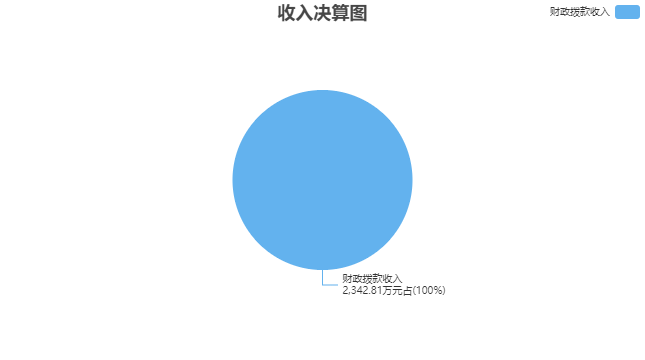 三、支出决算情况说明2022年度本年支出决算合计2,342.32万元，其中：基本支出2,328.68万元，占99.42%；项目支出13.65万元，占0.58%；上缴上级支出0万元，占0%；经营支出0万元，占0%；对附属单位补助支出0万元，占0%。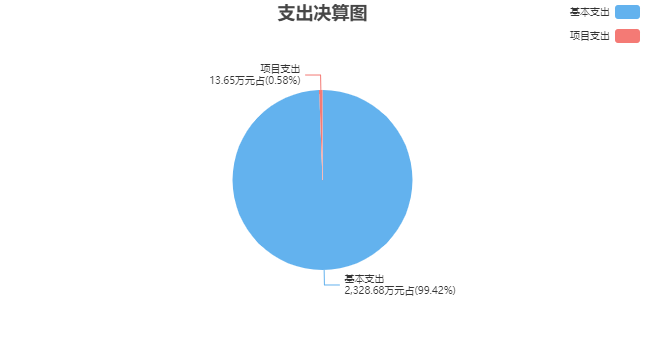 四、财政拨款收入支出决算总体情况说明2022年度财政拨款收入、支出决算总计2,343.31万元。与上年相比，收、支总计各减少100.14万元，减少4.1%，变动原因：受疫情影响，基本支出减少。五、财政拨款支出决算情况说明财政拨款支出决算反映的是一般公共预算、政府性基金预算和国有资本经营预算财政拨款支出的总体情况，既包括使用本年从本级财政取得的财政拨款发生的支出，也包括使用上年度财政拨款结转资金发生的支出。2022年度财政拨款支出决算2,342.32万元，占本年支出合计的100%。与2022年度财政拨款支出年初预算2,721.64万元相比，完成年初预算的86.06%。其中：（一）社会保障和就业支出（类）1.行政事业单位养老支出（款）机关事业单位基本养老保险缴费支出（项）。年初预算121.69万元，支出决算121.23万元，完成年初预算的99.62%。决算数与年初预算数的差异原因：在职人员退休。2.行政事业单位养老支出（款）机关事业单位职业年金缴费支出（项）。年初预算60.85万元，支出决算60.61万元，完成年初预算的99.61%。决算数与年初预算数的差异原因：在职人员退休。3.其他社会保障和就业支出（款）其他社会保障和就业支出（项）。年初预算53.22万元，支出决算52.48万元，完成年初预算的98.61%。决算数与年初预算数的差异原因：在职人员退休。（二）卫生健康支出（类）1.公共卫生（款）卫生监督机构（项）。年初预算1,908.51万元，支出决算1,534.74万元，完成年初预算的80.42%。决算数与年初预算数的差异原因：受疫情影响，基本支出减少。2.公共卫生（款）基本公共卫生服务（项）。年初预算0万元，支出决算4.76万元，（年初预算数为0万元，无法计算完成比率）决算数与年初预算数的差异原因：基本公共卫生服务专项经费由卫生健康委统一预算。（三）住房保障支出（类）1.住房改革支出（款）住房公积金（项）。年初预算159.1万元，支出决算155.65万元，完成年初预算的97.83%。决算数与年初预算数的差异原因：政策性因素，调整改革性补贴缴纳基数。2.住房改革支出（款）提租补贴（项）。年初预算310.17万元，支出决算306.79万元，完成年初预算的98.91%。决算数与年初预算数的差异原因：政策性因素，调整改革性补贴缴纳基数。3.住房改革支出（款）购房补贴（项）。年初预算108.1万元，支出决算106.06万元，完成年初预算的98.11%。决算数与年初预算数的差异原因：政策性因素，调整改革性补贴缴纳基数。六、财政拨款基本支出决算情况说明2022年度财政拨款基本支出决算2,328.68万元，其中：（一）人员经费2,209.1万元。主要包括：基本工资、津贴补贴、奖金、伙食补助费、机关事业单位基本养老保险缴费、职业年金缴费、职工基本医疗保险缴费、公务员医疗补助缴费、其他社会保障缴费、住房公积金、其他工资福利支出、离休费、退休费、医疗费补助、其他对个人和家庭的补助。（二）公用经费119.58万元。主要包括：办公费、印刷费、咨询费、邮电费、差旅费、维修（护）费、培训费、公务接待费、专用材料费、劳务费、工会经费、公务用车运行维护费、其他交通费用、其他商品和服务支出、办公设备购置。七、一般公共预算支出决算情况说明2022年度一般公共预算财政拨款支出决算2,342.32万元。与上年相比，减少97.32万元，减少3.99%，变动原因：受疫情影响，基本支出减少。八、一般公共预算基本支出决算情况说明2022年度一般公共预算财政拨款基本支出决算2,328.68万元，其中：（一）人员经费2,209.1万元。主要包括：基本工资、津贴补贴、奖金、伙食补助费、机关事业单位基本养老保险缴费、职业年金缴费、职工基本医疗保险缴费、公务员医疗补助缴费、其他社会保障缴费、住房公积金、其他工资福利支出、离休费、退休费、医疗费补助、其他对个人和家庭的补助。（二）公用经费119.58万元。主要包括：办公费、印刷费、咨询费、邮电费、差旅费、维修（护）费、培训费、公务接待费、专用材料费、劳务费、工会经费、公务用车运行维护费、其他交通费用、其他商品和服务支出、办公设备购置。九、财政拨款“三公”经费、会议费和培训费支出情况说明（一）财政拨款“三公”经费支出总体情况说明。2022年度财政拨款“三公”经费支出决算28.26万元（其中：一般公共预算支出28.26万元；政府性基金预算支出0万元；国有资本经营预算支出0万元）。与上年相比，增加3.23万元，变动原因：公务车辆老旧、无法更新，相关费用较上年有增加。其中，因公出国（境）费支出0万元，占“三公”经费的0%；公务用车购置及运行维护费支出28.02万元，占“三公”经费的99.15%；公务接待费支出0.24万元，占“三公”经费的0.85%。（二）财政拨款“三公”经费支出具体情况说明。1．因公出国（境）费支出预算0万元（其中：一般公共预算支出0万元；政府性基金预算支出0万元；国有资本经营预算支出0万元），支出决算0万元（其中：一般公共预算支出0万元；政府性基金预算支出0万元；国有资本经营预算支出0万元），完成调整后预算的100%，决算数与预算数相同。全年使用财政拨款涉及的出国（境）团组0个，累计0人次。2．公务用车购置及运行维护费支出预算32.4万元（其中：一般公共预算支出32.4万元；政府性基金预算支出0万元；国有资本经营预算支出0万元），支出决算28.02万元（其中：一般公共预算支出28.02万元；政府性基金预算支出0万元；国有资本经营预算支出0万元），完成调整后预算的86.48%，决算数与预算数的差异原因：厉行节约，控制公务用车运行维护费。其中：（1）公务用车购置支出决算0万元。本年度使用财政拨款购置公务用车0辆。（2）公务用车运行维护费支出决算28.02万元。公务用车运行维护费主要用于按规定保留的公务用车的燃料费、维修费、过桥过路费、保险费、安全奖励费用等支出。截至2022年12月31日，使用财政拨款开支的公务用车保有量为12辆。3．公务接待费支出预算5万元（其中：一般公共预算支出5万元；政府性基金预算支出0万元；国有资本经营预算支出0万元），支出决算0.24万元（其中：一般公共预算支出0.24万元；政府性基金预算支出0万元；国有资本经营预算支出0万元），完成调整后预算的4.8%，决算数与预算数的差异原因：受疫情影响，减少公务接待批次和人次。其中：国内公务接待支出0.24万元，接待2批次，21人次，开支内容：主要为接待上级单位来人专项督导、现场审核及案件调查；国（境）外公务接待支出0万元，接待0批次0人次。（三）财政拨款会议费支出决算情况说明。2022年度财政拨款会议费支出预算2万元（其中：一般公共预算支出2万元；政府性基金预算支出0万元；国有资本经营预算支出0万元），支出决算0万元（其中：一般公共预算支出0万元；政府性基金预算支出0万元；国有资本经营预算支出0万元），完成调整后预算的0%，决算数与预算数的差异原因：受疫情影响，采用线上会议方式。2022年度全年召开会议0个，参加会议0人次。（四）财政拨款培训费支出决算情况说明。2022年度财政拨款培训费支出预算10万元（其中：一般公共预算支出10万元；政府性基金预算支出0万元；国有资本经营预算支出0万元），支出决算3.41万元（其中：一般公共预算支出3.41万元；政府性基金预算支出0万元；国有资本经营预算支出0万元），完成调整后预算的34.1%，决算数与预算数的差异原因：受疫情影响，减少线下培训批次。2022年度全年组织培训6个，组织培训79人次，开支内容：卫生监督专项能力提升培训、安全生产培训等。十、政府性基金预算财政拨款支出决算情况说明2022年度政府性基金预算财政拨款支出决算0万元。与上年决算数相同。十一、国有资本经营预算财政拨款支出决算情况说明2022年度国有资本经营预算财政拨款支出决算0万元。与上年决算数相同。十二、财政拨款机关运行经费支出决算情况说明2022年度机关运行经费支出决算119.58万元（其中：一般公共预算支出119.58万元；政府性基金预算支出0万元；国有资本经营预算支出0万元）。与上年相比，减少12.31万元，减少9.33%，变动原因：厉行节约，减少公用经费支出。十三、政府采购支出决算情况说明2022年度政府采购支出总额3.62万元，其中：政府采购货物支出3.62万元、政府采购工程支出0万元、政府采购服务支出0万元。政府采购授予中小企业合同金额0万元，占政府采购支出总额的0%，其中：授予小微企业合同金额0万元。十四、国有资产占用情况说明截至2022年12月31日，本单位共有车辆12辆，其中：副部(省)级及以上领导用车0辆、主要领导干部用车0辆、机要通信用车0辆、应急保障用车0辆、执法执勤用车12辆、特种专业技术用车0辆、离退休干部用车0辆、其他用车0辆；单价50万元（含）以上的通用设备0台（套），单价100万元（含）以上的专用设备0台（套）。十五、预算绩效评价工作开展情况2022年度，本单位共0个项目开展了财政重点绩效评价，涉及财政性资金合计0万元；本单位未开展单位整体支出财政重点绩效评价，涉及财政性资金0万元。本单位共对上年度已实施完成的2个项目开展了绩效自评价，涉及财政性资金合计8.89万元；本单位共开展1项单位整体支出绩效自评价，涉及财政性资金合计2,337.56万元。第四部分 名词解释一、财政拨款收入：指单位从同级财政部门取得的各类财政拨款，包括一般公共预算财政拨款、政府性基金预算财政拨款、国有资本经营预算财政拨款。二、上级补助收入：指事业单位从主管部门和上级单位取得的非财政补助收入。三、财政专户管理教育收费：指缴入财政专户、实行专项管理的高中以上学费、住宿费、高校委托培养费、函大、电大、夜大及短训班培训费等教育收费。四、事业收入：指事业单位开展专业业务活动及其辅助活动取得的收入。五、经营收入：指事业单位在专业业务活动及其辅助活动之外开展非独立核算经营活动取得的收入。六、附属单位上缴收入：指事业单位附属独立核算单位按照有关规定上缴的收入。七、其他收入：指单位取得的除上述“财政拨款收入”、 “上级补助收入”、“事业收入”、“经营收入”、“附属单位上缴收入”等以外的各项收入。八、使用非财政拨款结余：指事业单位按照预算管理要求使用非财政拨款结余（原事业基金）弥补当年收支差额的数额。九、年初结转和结余：指单位上年结转本年使用的基本支出结转、项目支出结转和结余、经营结余。十、结余分配：指事业单位按规定缴纳的所得税以及从非财政拨款结余中提取各类结余的情况。十一、年末结转和结余资金：指单位结转下年的基本支出结转、项目支出结转和结余、经营结余。十二、基本支出：指为保障机构正常运转、完成日常工作任务所发生的支出，包括人员经费和公用经费。十三、项目支出：指在为完成特定的工作任务和事业发展目标所发生的支出。十四、上缴上级支出：指事业单位按照财政部门和主管部门的规定上缴上级单位的支出。十五、经营支出：指事业单位在专业业务活动及其辅助活动之外开展非独立核算经营活动发生的支出。十六、对附属单位补助支出：指事业单位用财政拨款收入之外的收入对附属单位补助发生的支出。十七、“三公”经费：指部门用财政拨款安排的因公出国（境）费、公务用车购置及运行维护费和公务接待费。其中，因公出国（境）费反映单位公务出国（境）的国际旅费、国外城市间交通费、住宿费、伙食费、培训费、公杂费等支出；公务用车购置及运行维护费反映单位公务用车购置支出（含车辆购置税、牌照费）以及按规定保留的公务用车燃料费、维修费、过路过桥费、保险费、安全奖励费用等支出；公务接待费反映单位按规定开支的各类公务接待（含外宾接待）费用。十八、机关运行经费：指行政单位（含参照公务员法管理的事业单位）使用财政拨款安排的基本支出中的公用经费支出，包括办公及印刷费、邮电费、差旅费、会议费、福利费、日常维修费、专用材料及一般设备购置费、办公用房水电费、办公用房取暖费、办公用房物业管理费、公务用车运行维护费及其他费用。十九、社会保障和就业支出(类)行政事业单位养老支出(款)机关事业单位基本养老保险缴费支出(项)：反映机关事业单位实施养老保险制度由单位缴纳的基本养老保险费支出。二十、社会保障和就业支出(类)行政事业单位养老支出(款)机关事业单位职业年金缴费支出(项)：反映机关事业单位实施养老保险制度由单位实际缴纳的职业年金支出。二十一、社会保障和就业支出(类)其他社会保障和就业支出(款)其他社会保障和就业支出(项)：反映除上述项目以外其他用于社会保障和就业方面的支出。二十二、卫生健康支出(类)公共卫生(款)卫生监督机构(项)：反映卫生健康部门所属卫生监督机构的支出。二十三、卫生健康支出(类)公共卫生(款)基本公共卫生服务(项)：反映基本公共卫生服务支出。二十四、住房保障支出(类)住房改革支出(款)住房公积金(项)：反映行政事业单位按人力资源和社会保障部、财政部规定的基本工资和津贴补贴以及规定比例为职工缴纳的住房公积金。二十五、住房保障支出(类)住房改革支出(款)提租补贴(项)：反映按房改政策规定的标准，行政事业单位向职工（含离退休人员）发放的租金补贴。二十六、住房保障支出(类)住房改革支出(款)购房补贴(项)：反映按房改政策规定，行政事业单位向符合条件职工（含离退休人员）、军队(含武警)向转役复员离退休人员发放的用于购买住房的补贴。2022年度江阴市卫生监督所单位决算公开收入支出决算总表收入支出决算总表收入支出决算总表收入支出决算总表收入支出决算总表公开01表公开01表公开01表单位名称：江阴市卫生监督所单位名称：江阴市卫生监督所单位名称：江阴市卫生监督所金额单位：万元金额单位：万元收入收入支出支出支出项目决算数按功能分类按功能分类决算数一、一般公共预算财政拨款收入2,342.81一、一般公共服务支出一、一般公共服务支出二、政府性基金预算财政拨款收入二、外交支出二、外交支出三、国有资本经营预算财政拨款收入三、国防支出三、国防支出四、上级补助收入四、公共安全支出四、公共安全支出五、事业收入五、教育支出五、教育支出六、经营收入六、科学技术支出六、科学技术支出七、附属单位上缴收入七、文化旅游体育与传媒支出七、文化旅游体育与传媒支出八、其他收入八、社会保障和就业支出八、社会保障和就业支出234.32九、卫生健康支出九、卫生健康支出1,539.50十、节能环保支出十、节能环保支出十一、城乡社区支出十一、城乡社区支出十二、农林水支出十二、农林水支出十三、交通运输支出十三、交通运输支出十四、资源勘探工业信息等支出十四、资源勘探工业信息等支出十五、商业服务业等支出十五、商业服务业等支出十六、金融支出十六、金融支出十七、援助其他地区支出十七、援助其他地区支出十八、自然资源海洋气象等支出十八、自然资源海洋气象等支出十九、住房保障支出十九、住房保障支出568.50二十、粮油物资储备支出二十、粮油物资储备支出二十一、国有资本经营预算支出二十一、国有资本经营预算支出二十二、灾害防治及应急管理支出二十二、灾害防治及应急管理支出二十三、其他支出二十三、其他支出二十四、债务还本支出二十四、债务还本支出二十五、债务付息支出二十五、债务付息支出二十六、抗疫特别国债安排的支出二十六、抗疫特别国债安排的支出本年收入合计2,342.81本年支出合计本年支出合计2,342.32使用非财政拨款结余结余分配结余分配年初结转和结余0.50年末结转和结余年末结转和结余0.99总计2,343.31总计总计2,343.31收入决算表收入决算表收入决算表收入决算表收入决算表收入决算表收入决算表收入决算表收入决算表收入决算表公开02表公开02表单位名称：江阴市卫生监督所单位名称：江阴市卫生监督所单位名称：江阴市卫生监督所单位名称：江阴市卫生监督所单位名称：江阴市卫生监督所单位名称：江阴市卫生监督所单位名称：江阴市卫生监督所单位名称：江阴市卫生监督所金额单位：万元金额单位：万元项目项目本年收入合计财政拨款收入上级补助收入财政专户管理教育收费事业收入（不含专户管理教育收费）经营收入附属单位上缴收入其他收入功能分类科目编码科目名称本年收入合计财政拨款收入上级补助收入财政专户管理教育收费事业收入（不含专户管理教育收费）经营收入附属单位上缴收入其他收入合计合计2,342.812,342.81208社会保障和就业支出234.32234.3220805  行政事业单位养老支出181.84181.842080505    机关事业单位基本养老保险缴费支出121.23121.232080506    机关事业单位职业年金缴费支出60.6160.6120899  其他社会保障和就业支出52.4852.482089999    其他社会保障和就业支出52.4852.48210卫生健康支出1,539.991,539.9921004  公共卫生1,539.991,539.992100402    卫生监督机构1,535.231,535.232100408    基本公共卫生服务4.764.76221住房保障支出568.50568.5022102  住房改革支出568.50568.502210201    住房公积金155.65155.652210202    提租补贴306.79306.792210203    购房补贴106.06106.06支出决算表支出决算表支出决算表支出决算表支出决算表支出决算表支出决算表支出决算表公开03表公开03表单位名称：江阴市卫生监督所单位名称：江阴市卫生监督所单位名称：江阴市卫生监督所单位名称：江阴市卫生监督所单位名称：江阴市卫生监督所单位名称：江阴市卫生监督所金额单位：万元金额单位：万元项目项目本年支出合计基本支出项目支出上缴上级支出经营支出对附属单位补助支出功能分类科目编码科目名称本年支出合计基本支出项目支出上缴上级支出经营支出对附属单位补助支出合计合计2,342.322,328.6813.65208社会保障和就业支出234.32234.3220805  行政事业单位养老支出181.84181.842080505    机关事业单位基本养老保险缴费支出121.23121.232080506    机关事业单位职业年金缴费支出60.6160.6120899  其他社会保障和就业支出52.4852.482089999    其他社会保障和就业支出52.4852.48210卫生健康支出1,539.501,525.8513.6521004  公共卫生1,539.501,525.8513.652100402    卫生监督机构1,534.741,525.858.892100408    基本公共卫生服务4.764.76221住房保障支出568.50568.5022102  住房改革支出568.50568.502210201    住房公积金155.65155.652210202    提租补贴306.79306.792210203    购房补贴106.06106.06财政拨款收入支出决算总表财政拨款收入支出决算总表财政拨款收入支出决算总表财政拨款收入支出决算总表财政拨款收入支出决算总表财政拨款收入支出决算总表财政拨款收入支出决算总表财政拨款收入支出决算总表财政拨款收入支出决算总表财政拨款收入支出决算总表公开04表公开04表公开04表单位名称：江阴市卫生监督所单位名称：江阴市卫生监督所单位名称：江阴市卫生监督所单位名称：江阴市卫生监督所单位名称：江阴市卫生监督所单位名称：江阴市卫生监督所单位名称：江阴市卫生监督所金额单位：万元金额单位：万元金额单位：万元收	入收	入支	出支	出支	出支	出支	出支	出支	出支	出项	目决算数按功能分类按功能分类按功能分类决算数决算数决算数决算数决算数项	目决算数按功能分类按功能分类按功能分类小计一般公共预算财政拨款一般公共预算财政拨款政府性基金预算财政拨款国有资本经营预算财政拨款一、一般公共预算财政拨款收入2,342.81一、一般公共服务支出一、一般公共服务支出一、一般公共服务支出二、政府性基金预算财政拨款收入二、外交支出二、外交支出二、外交支出三、国有资本经营预算财政拨款收入三、国防支出三、国防支出三、国防支出四、公共安全支出四、公共安全支出四、公共安全支出五、教育支出五、教育支出五、教育支出六、科学技术支出六、科学技术支出六、科学技术支出七、文化旅游体育与传媒支出七、文化旅游体育与传媒支出七、文化旅游体育与传媒支出八、社会保障和就业支出八、社会保障和就业支出八、社会保障和就业支出234.32234.32234.32九、卫生健康支出九、卫生健康支出九、卫生健康支出1,539.501,539.501,539.50十、节能环保支出十、节能环保支出十、节能环保支出十一、城乡社区支出十一、城乡社区支出十一、城乡社区支出十二、农林水支出十二、农林水支出十二、农林水支出十三、交通运输支出十三、交通运输支出十三、交通运输支出十四、资源勘探工业信息等支出十四、资源勘探工业信息等支出十四、资源勘探工业信息等支出十五、商业服务业等支出十五、商业服务业等支出十五、商业服务业等支出十六、金融支出十六、金融支出十六、金融支出十七、援助其他地区支出十七、援助其他地区支出十七、援助其他地区支出十八、自然资源海洋气象等支出十八、自然资源海洋气象等支出十八、自然资源海洋气象等支出十九、住房保障支出十九、住房保障支出十九、住房保障支出568.50568.50568.50二十、粮油物资储备支出二十、粮油物资储备支出二十、粮油物资储备支出二十一、国有资本经营预算支出二十一、国有资本经营预算支出二十一、国有资本经营预算支出二十二、灾害防治及应急管理支出二十二、灾害防治及应急管理支出二十二、灾害防治及应急管理支出二十三、其他支出二十三、其他支出二十三、其他支出二十四、债务还本支出二十四、债务还本支出二十四、债务还本支出二十五、债务付息支出二十五、债务付息支出二十五、债务付息支出二十六、抗疫特别国债安排的支出二十六、抗疫特别国债安排的支出二十六、抗疫特别国债安排的支出本年收入合计2,342.81本年支出合计本年支出合计本年支出合计2,342.322,342.322,342.32年初财政拨款结转和结余0.50年末财政拨款结转和结余年末财政拨款结转和结余年末财政拨款结转和结余0.990.990.99一、一般公共预算财政拨款0.50二、政府性基金预算财政拨款三、国有资本经营预算财政拨款总计2,343.31总计总计总计2,343.312,343.312,343.31财政拨款支出决算表（功能科目）财政拨款支出决算表（功能科目）财政拨款支出决算表（功能科目）财政拨款支出决算表（功能科目）财政拨款支出决算表（功能科目）公开05表公开05表单位名称：江阴市卫生监督所单位名称：江阴市卫生监督所金额单位：万元项	目项	目本年支出合计基本支出项目支出功能分类科目编码科目名称本年支出合计基本支出项目支出栏次栏次123合计合计2,342.322,328.6813.65208社会保障和就业支出234.32234.3220805  行政事业单位养老支出181.84181.842080505    机关事业单位基本养老保险缴费支出121.23121.232080506    机关事业单位职业年金缴费支出60.6160.6120899  其他社会保障和就业支出52.4852.482089999    其他社会保障和就业支出52.4852.48210卫生健康支出1,539.501,525.8513.6521004  公共卫生1,539.501,525.8513.652100402    卫生监督机构1,534.741,525.858.892100408    基本公共卫生服务4.764.76221住房保障支出568.50568.5022102  住房改革支出568.50568.502210201    住房公积金155.65155.652210202    提租补贴306.79306.792210203    购房补贴106.06106.06财政拨款基本支出决算表（经济科目）财政拨款基本支出决算表（经济科目）财政拨款基本支出决算表（经济科目）财政拨款基本支出决算表（经济科目）财政拨款基本支出决算表（经济科目）公开06表单位名称：江阴市卫生监督所单位名称：江阴市卫生监督所单位名称：江阴市卫生监督所单位名称：江阴市卫生监督所金额单位：万元项	目项	目财政拨款基本支出财政拨款基本支出财政拨款基本支出经济分类科目编码科目名称合计人员经费公用经费合计合计2,328.682,209.10119.58301工资福利支出2,090.662,090.6630101  基本工资242.95242.9530102  津贴补贴900.53900.5330103  奖金384.81384.8130106  伙食补助费23.8123.8130107  绩效工资30108  机关事业单位基本养老保险缴费121.23121.2330109  职业年金缴费60.6160.6130110  职工基本医疗保险缴费35.0035.0030111  公务员医疗补助缴费12.4812.4830112  其他社会保障缴费4.994.9930113  住房公积金155.65155.6530114  医疗费30199  其他工资福利支出148.59148.59302商品和服务支出115.00115.0030201  办公费3.263.2630202  印刷费0.570.5730203  咨询费2.802.8030204  手续费30205  水费30206  电费30207  邮电费5.925.9230208  取暖费30209  物业管理费30211  差旅费0.180.1830212  因公出国（境）费用30213  维修（护）费5.785.7830214  租赁费30215  会议费30216  培训费3.413.4130217  公务接待费0.240.2430218  专用材料费16.7216.7230224  被装购置费30225  专用燃料费30226  劳务费8.288.2830227  委托业务费30228  工会经费17.5117.5130229  福利费30231  公务用车运行维护费28.0228.0230239  其他交通费用1.981.9830240  税金及附加费用30299  其他商品和服务支出20.3320.33303对个人和家庭的补助118.43118.4330301  离休费30.0730.0730302  退休费81.0181.0130303  退职（役）费30304  抚恤金30305  生活补助30306  救济费30307  医疗费补助6.606.6030308  助学金30309  奖励金30310  个人农业生产补贴30311  代缴社会保险费30399  其他对个人和家庭的补助0.750.75307债务利息及费用支出30701  国内债务付息30702  国外债务付息30703  国内债务发行费用30704  国外债务发行费用310资本性支出4.584.5831001  房屋建筑物购建31002  办公设备购置4.584.5831003  专用设备购置31005  基础设施建设31006  大型修缮31007  信息网络及软件购置更新31008  物资储备31009  土地补偿31010  安置补助31011  地上附着物和青苗补偿31012  拆迁补偿31013  公务用车购置31019  其他交通工具购置31021  文物和陈列品购置31022  无形资产购置31099  其他资本性支出312对企业补助31201  资本金注入31203  政府投资基金股权投资31204  费用补贴31205  利息补贴31299  其他对企业补助399其他支出39907  国家赔偿费用支出39908  对民间非营利组织和群众性自治组织补贴39909  经常性赠与39910  资本性赠与一般公共预算支出决算表（功能科目）一般公共预算支出决算表（功能科目）一般公共预算支出决算表（功能科目）一般公共预算支出决算表（功能科目）一般公共预算支出决算表（功能科目）公开07表单位名称：江阴市卫生监督所单位名称：江阴市卫生监督所单位名称：江阴市卫生监督所金额单位：万元金额单位：万元项	目项	目本年支出合计基本支出项目支出功能分类科目编码科目名称本年支出合计基本支出项目支出栏次栏次123合计合计2,342.322,328.6813.65208社会保障和就业支出234.32234.3220805  行政事业单位养老支出181.84181.842080505    机关事业单位基本养老保险缴费支出121.23121.232080506    机关事业单位职业年金缴费支出60.6160.6120899  其他社会保障和就业支出52.4852.482089999    其他社会保障和就业支出52.4852.48210卫生健康支出1,539.501,525.8513.6521004  公共卫生1,539.501,525.8513.652100402    卫生监督机构1,534.741,525.858.892100408    基本公共卫生服务4.764.76221住房保障支出568.50568.5022102  住房改革支出568.50568.502210201    住房公积金155.65155.652210202    提租补贴306.79306.792210203    购房补贴106.06106.06一般公共预算基本支出决算表（经济科目）一般公共预算基本支出决算表（经济科目）一般公共预算基本支出决算表（经济科目）一般公共预算基本支出决算表（经济科目）一般公共预算基本支出决算表（经济科目）公开08表单位名称：江阴市卫生监督所单位名称：江阴市卫生监督所单位名称：江阴市卫生监督所单位名称：江阴市卫生监督所金额单位：万元项	目项	目一般公共预算财政拨款基本支出一般公共预算财政拨款基本支出一般公共预算财政拨款基本支出经济分类科目编码科目名称合计人员经费公用经费合计合计2,328.682,209.10119.58301工资福利支出2,090.662,090.6630101  基本工资242.95242.9530102  津贴补贴900.53900.5330103  奖金384.81384.8130106  伙食补助费23.8123.8130107  绩效工资30108  机关事业单位基本养老保险缴费121.23121.2330109  职业年金缴费60.6160.6130110  职工基本医疗保险缴费35.0035.0030111  公务员医疗补助缴费12.4812.4830112  其他社会保障缴费4.994.9930113  住房公积金155.65155.6530114  医疗费30199  其他工资福利支出148.59148.59302商品和服务支出115.00115.0030201  办公费3.263.2630202  印刷费0.570.5730203  咨询费2.802.8030204  手续费30205  水费30206  电费30207  邮电费5.925.9230208  取暖费30209  物业管理费30211  差旅费0.180.1830212  因公出国（境）费用30213  维修（护）费5.785.7830214  租赁费30215  会议费30216  培训费3.413.4130217  公务接待费0.240.2430218  专用材料费16.7216.7230224  被装购置费30225  专用燃料费30226  劳务费8.288.2830227  委托业务费30228  工会经费17.5117.5130229  福利费30231  公务用车运行维护费28.0228.0230239  其他交通费用1.981.9830240  税金及附加费用30299  其他商品和服务支出20.3320.33303对个人和家庭的补助118.43118.4330301  离休费30.0730.0730302  退休费81.0181.0130303  退职（役）费30304  抚恤金30305  生活补助30306  救济费30307  医疗费补助6.606.6030308  助学金30309  奖励金30310  个人农业生产补贴30311  代缴社会保险费30399  其他对个人和家庭的补助0.750.75307债务利息及费用支出30701  国内债务付息30702  国外债务付息30703  国内债务发行费用30704  国外债务发行费用310资本性支出4.584.5831001  房屋建筑物购建31002  办公设备购置4.584.5831003  专用设备购置31005  基础设施建设31006  大型修缮31007  信息网络及软件购置更新31008  物资储备31009  土地补偿31010  安置补助31011  地上附着物和青苗补偿31012  拆迁补偿31013  公务用车购置31019  其他交通工具购置31021  文物和陈列品购置31022  无形资产购置31099  其他资本性支出312对企业补助31201  资本金注入31203  政府投资基金股权投资31204  费用补贴31205  利息补贴31299  其他对企业补助399其他支出39907  国家赔偿费用支出39908  对民间非营利组织和群众性自治组织补贴39909  经常性赠与39910  资本性赠与财政拨款“三公”经费、会议费和培训费支出决算表财政拨款“三公”经费、会议费和培训费支出决算表财政拨款“三公”经费、会议费和培训费支出决算表财政拨款“三公”经费、会议费和培训费支出决算表财政拨款“三公”经费、会议费和培训费支出决算表财政拨款“三公”经费、会议费和培训费支出决算表财政拨款“三公”经费、会议费和培训费支出决算表财政拨款“三公”经费、会议费和培训费支出决算表财政拨款“三公”经费、会议费和培训费支出决算表财政拨款“三公”经费、会议费和培训费支出决算表财政拨款“三公”经费、会议费和培训费支出决算表财政拨款“三公”经费、会议费和培训费支出决算表财政拨款“三公”经费、会议费和培训费支出决算表财政拨款“三公”经费、会议费和培训费支出决算表财政拨款“三公”经费、会议费和培训费支出决算表财政拨款“三公”经费、会议费和培训费支出决算表公开09表公开09表公开09表公开09表公开09表公开09表公开09表公开09表公开09表公开09表公开09表公开09表公开09表公开09表公开09表公开09表单位名称：江阴市卫生监督所单位名称：江阴市卫生监督所单位名称：江阴市卫生监督所单位名称：江阴市卫生监督所单位名称：江阴市卫生监督所单位名称：江阴市卫生监督所单位名称：江阴市卫生监督所单位名称：江阴市卫生监督所金额单位：万元金额单位：万元金额单位：万元金额单位：万元金额单位：万元金额单位：万元金额单位：万元金额单位：万元预算数预算数预算数预算数预算数预算数预算数预算数决算数决算数决算数决算数决算数决算数决算数决算数“三公”经费“三公”经费“三公”经费“三公”经费“三公”经费“三公”经费会议费培训费“三公”经费“三公”经费“三公”经费“三公”经费“三公”经费“三公”经费会议费培训费“三公”经费合计因公出国（境）费公务用车购置及运行费公务用车购置及运行费公务用车购置及运行费公务接待费会议费培训费“三公”经费合计因公出国（境）费公务用车购置及运行费公务用车购置及运行费公务用车购置及运行费公务接待费会议费培训费“三公”经费合计因公出国（境）费小计公务用车购置费公务用车运行费公务接待费会议费培训费“三公”经费合计因公出国（境）费小计公务用车购置费公务用车运行费公务接待费会议费培训费37.400.0032.400.0032.405.002.0010.0028.260.0028.020.0028.020.240.003.41项目统计数项目统计数因公出国（境）团组数(个)0因公出国（境）人次数(人)0公务用车购置数(辆)0公务用车保有量(辆)12国内公务接待批次(个)2国内公务接待人次(人)21国（境）外公务接待批次(个)0国（境）外公务接待人次(人)0召开会议次数(个)0参加会议人次(人)0组织培训次数(个)6参加培训人次(人)79政府性基金预算支出决算表政府性基金预算支出决算表政府性基金预算支出决算表政府性基金预算支出决算表政府性基金预算支出决算表公开10表单位名称：江阴市卫生监督所单位名称：江阴市卫生监督所单位名称：江阴市卫生监督所单位名称：江阴市卫生监督所金额单位：万元项	目项	目本年支出合计基本支出项目支出功能分类科目编码科目名称本年支出合计基本支出项目支出栏次栏次123合计合计国有资本经营预算支出决算表国有资本经营预算支出决算表国有资本经营预算支出决算表国有资本经营预算支出决算表国有资本经营预算支出决算表公开11表单位名称：江阴市卫生监督所单位名称：江阴市卫生监督所单位名称：江阴市卫生监督所单位名称：江阴市卫生监督所金额单位：万元项	目项	目本年支出合计基本支出项目支出功能分类科目编码科目名称本年支出合计基本支出项目支出栏次栏次123合计合计财政拨款机关运行经费支出决算表财政拨款机关运行经费支出决算表财政拨款机关运行经费支出决算表公开12表单位名称：江阴市卫生监督所单位名称：江阴市卫生监督所金额单位：万元项	目项	目机关运行经费支出决算科目编码科目名称机关运行经费支出决算合计合计119.58302商品和服务支出115.0030201  办公费3.2630202  印刷费0.5730203  咨询费2.8030204  手续费30205  水费30206  电费30207  邮电费5.9230208  取暖费30209  物业管理费30211  差旅费0.1830212  因公出国（境）费用30213  维修（护）费5.7830214  租赁费30215  会议费30216  培训费3.4130217  公务接待费0.2430218  专用材料费16.7230224  被装购置费30225  专用燃料费30226  劳务费8.2830227  委托业务费30228  工会经费17.5130229  福利费30231  公务用车运行维护费28.0230239  其他交通费用1.9830240  税金及附加费用30299  其他商品和服务支出20.33307债务利息及费用支出310资本性支出4.5831001  房屋建筑物购建31002  办公设备购置4.5831003  专用设备购置31005  基础设施建设31006  大型修缮31007  信息网络及软件购置更新31008  物资储备31009  土地补偿31010  安置补助31011  地上附着物和青苗补偿31012  拆迁补偿31013  公务用车购置31019  其他交通工具购置31021  文物和陈列品购置31022  无形资产购置31099  其他资本性支出312对企业补助399其他支出政府采购支出决算表政府采购支出决算表政府采购支出决算表政府采购支出决算表公开13表单位名称：江阴市卫生监督所单位名称：江阴市卫生监督所单位名称：江阴市卫生监督所单位：万元项目金	额金	额金	额一、政府采购支出合计3.623.623.62  （一）政府采购货物支出3.623.623.62  （二）政府采购工程支出  （三）政府采购服务支出二、政府采购授予中小企业合同金额  其中：授予小微企业合同金额